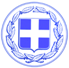                       Κως, 15 Δεκεμβρίου 2017ΑΝΑΚΟΙΝΩΣΗΘΕΜΑ: «ΑΝΑΚΟΙΝΩΣΗ ΑΝΑΒΟΛΗΣ ΔΗΜΟΠΡΑΣΙΩΝ ΛΟΓΩ ΠΡΟΚΗΡΥΞΗΣ ΓΕΝΙΚΗΣ ΑΠΕΡΓΙΑΣ ΣΤΟ ΝΗΣΙ ΣΤΙΣ 19 ΔΕΚΕΜΒΡΙΟΥ 2017»Σας ανακοινώνουμε ότι σύμφωνα με την υπ΄ αριθμό 494/2017 Απόφαση του Δημοτικού Συμβουλίου ΚΩ αποφασίσθηκε η προκήρυξη γενικής απεργίας στο νησί στις 19 Δεκεμβρίου 2017 ως εκ τούτου Αναβάλλονται για την Πέμπτη 21 Δεκεμβρίου και ώρα 12:30 οι προγραμματισμένες δημοπρασίες εκμίσθωσης Δημοτικών Ακινήτων που ήταν προγραμματισμένες να διεξαχθούν την Τρίτη 19 Δεκεμβρίου 2017.Για πληροφορίες οι ενδιαφερόμενοι μπορούν να απευθύνονται στο Γραφείο Προμηθειών του Δήμου Κω και στα τηλέφωνα 2242360 485 & 486.Γραφείο Τύπου Δήμου Κω